Headteacher: Jason Murgatroyd St. George’s RoadGrangetown Middlesbrough TS6 7JATel: 01642 455278Text: 07470950154E: office@grangetownprimary.org.ukW: www.grangetownprimaryschool.co.uk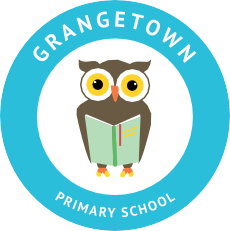 19.10.2020Advice for Child to Self-Isolate for 14 Days – Kiddiwinkles Dear Parent/Carer,We have been advised by Public Health England that there has been a confirmed case of COVID-19 within school.We have followed the national guidance and have identified that children in Kiddiwinkles have been in close contact with the affected person.  In line with the national guidance, we ask that your child now stays at home and self-isolates until 2nd November (this is 14 days after contact with the person who has tested positive).  We are asking you to do this to reduce the further spread of COVID-19 to others in the community. If your child is well at the end of the 14-day period of self-isolation, then they can return to usual activities. Other members of your household can continue normal activities provided your child does not develop symptoms within the 14-day self-isolation period.What to do if your child develop symptoms of COVID-19If your child develops symptoms of COVID-19, they should remain at home for at least 10 days from the date when their symptoms appeared.All other household members who remain well must stay at home and not leave the house for 14 days.The 14-day period starts from the day when the first person in the house became ill.Household members staying at home for 14 days will greatly reduce the overall amount of infection the household could pass on to others in the community.If you are able, move any vulnerable individuals (such as the elderly and those with underlying health conditions) out of your home, to stay with friends or family for the duration of the home isolation period.Please see the link to the Public Health England Staying at Home Guidance.https://www.gov.uk/government/publications/covid-19-stay-at-home-guidance/stay-at-home-guidance-for-households-with-possible-coronavirus-covid-19-infectionSymptoms of COVID-19The most common symptoms of coronavirus (COVID-19) are recent onset of:new continuous cough and/orhigh temperature and ora loss of, or change in, normal sense of taste or smell (anosmia)For most people, coronavirus (COVID-19) will be a mild illness.If your child does develop symptoms, you can seek advice from NHS 111 at https://www.nhs.uk/conditions/coronavirus-covid-19/symptoms/ or by phoning 111.How to stop COVID-19 spreadingThere are things you can do to help reduce the risk of you and anyone you live with getting ill with COVID-19:wash your hands with soap and water often – do this for at least 20 secondsuse hand sanitiser gel if soap and water are not availablewash your hands as soon as you get homecover your mouth and nose with a tissue or your sleeve (not your hands) when you cough or sneezeput used tissues in the bin immediately and wash your hands afterwardsFurther informationFurther information is available at https://www.nhs.uk/conditions/coronavirus-covid-19/ We will continue to keep you updated.Yours sincerely,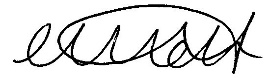 Miss Mott Deputy Head & SENCORegistered Address: Caedmon Primary School, Atlee Road,Middlesbrough. TS6 7NA. Registration Number: 12109048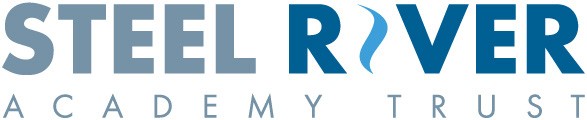 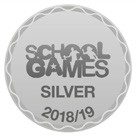 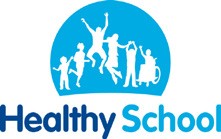 School will reopen to Kiddiwinkles on 2nd November 2020